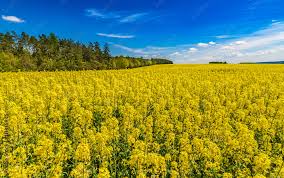 Aktivitetskalender Maj 2024	Ændringer kan forekommeAktivitetskalenderMaj 2024Ændringer kan forekomme1. Onsdag2.Torsdag3.FredagKl.10.00-10.45 ”De små og de grå”               fællessalenKl.11.10-12.10 Yoga               v/Jette            fællessalen4.Lørdag5.Søndag6.MandagKl.11.00-13.00 Besøg med sko og uld          fællessalen 7.TirsdagKl.10.45-11.50 Spil og bevægelse v/Jette     fællessalenKl.13.30-14.15 Sangkoret                              fællessalen  8.OnsdagKl.11.00-11.45 Gudstjeneste                         fællessalen 9.TorsdagKristi himmelfartsdag 10.FredagKl.10.45-11.50 Giro 413 ønskekoncert          fællessalenKl.13.15-14.00 Mindfulness       v/Charlotte       1. sal  11.Lørdag12.Søndag13.MandagKl.11.00-12.15 Glade Toner                          fællessalen 14.TirsdagKl.10.45-11.50 Spil og bevægelse v/Jette     fællessalen  15.OnsdagKl.10.00           Udflugt 1. sal v/Jette              fællessalen16.TorsdagKl.11.00-12.00 Rollatorgymnastik v/Mille      fællessalen17.FredagKl.10.00-10.45 ”De små og de grå”               fællessalenKl.11.10-12.10 Yoga               v/Jette            fællessalen18.Lørdag19.SøndagPinsedag20.Mandag2. pinsedag21.TirsdagKl.10.45-12.00 Frydenholms Royal Run22.OnsdagKl.10.00            Udflugt stuen 23.TorsdagKl.12.00            Herrefrokost                          fællessalen24.FredagKl.10.45-11.50 Lyt til klassisk musik              fællessalenKl.13.15-14.00 Mindfulness       v/Charlotte       1. sal  25.Lørdag26.Søndag27.MandagKl.11.00-12.00 Fællessang                            fællessalen 28.TirsdagKl.10.45-11.50 Spil og bevægelse v/Jette     fællessalen  29.OnsdagKl.10.00            Udflugt 2.sal30.TorsdagKl.11.00-12.00 Rollatorgymnastik v/Mille      fællessalen31.FredagKl.10.00-10.45 ”De små og de grå”               fællessalenKl.11.10-12.10 Yoga               v/Jette            fællessalen